Advance NoticeOn Sunday, November 22 we will be having a special worship service to commemorate our 160th anniversary. We will be live-streaming this service as well for those who cannot attend and because of the covid-19 restrictions. We will have more information to share on this in the coming weeks. RecyclingWe have a recycling account at the recycling depot in Manuels. If you have recyclables that you would like to donate you can drop them off under the number 8342336. The Sixth Electoral Synod for the Anglican Diocese of Eastern Newfoundland and Labrador will be held on November 28, 2020. This will be a virtual Synod as facilitated by Data On The Spot Incorporated. The Episcopal Nominating Committee has confirmed the following candidates for consideration to the Office of Bishop: The Venerable Josiah Noel 		The Reverend Jonathan Rowe The Venerable Samuel Rose 		The Reverend Canon Gerald Westcott The Venerable Charlene TaylorFurther information about each candidate, including their curriculum vitae, will be made available at a later date which you can find at https://anglicanenl.net/home/electoral-synod/ The Food Bank is in need of the following items:SugarCrackersTeabagsCanned StewsCake MixWelcome to the Anglican Parish ofSt. John The EvangelistConception Bay South, NewfoundlandOctober 25th, 2020www.stjohntheevangelistnl.comFacebook: SJTE Topsail Office email:  sjtetopsail@nfld.net Office phone number: (709) 834-2336Rector’s Email:  jolenepeters1@gmail.comRector’s Cell: (709) 325-2366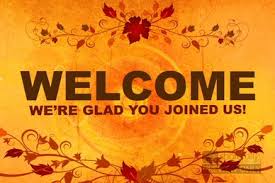 The bulletin has been given to the Glory of God and in Loving Memory of:Hilda BurseyByJohn & FamilyOur Parish Mission Statement We believe in nurturing a community of faith dedicated to inclusion, support and sharing the story of God's love with all people regardless of the stage of their spiritual journeyIf you know someone that is sick and would like to be placed on the sick list, contact the Parish Office at 834-2336 or by emailing sjtetopsail@nfld.net  Please ensure that you have their permission for their name to be printed in the bulletin before calling the office.  Please let us know when they are well enough to be removed from our prayer list. Parish prayer list:  Alma, JohnTri-Diocesan IntercessionsParish of St. Mary the Virgin, St. John’sRector-			The Rev. Nancy MarchParish of St.  Michael and All Angels, Corner BrookRector-			The Rev. Roberta WoodmanA donation has been given to the Glory of God and in Loving Memory of: Rev. Jean Janes by Husband, RodPlease note:  The Parish Office hours are 8:00 a.m. to 1:00 p.m. Monday to Thursday.  We are CLOSED on Friday’s.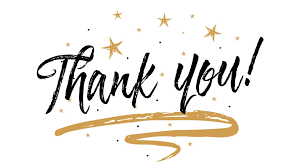 A sincere thank you to all who helped, in any way in the preparation of the Lasagna Take out and to all who supported it!!  The event was a great success!!Acting People’s WardenUpon the resignation of Mr. Randy Sparkes as People’s Warden, Mr. Rex Hillier has graciously agreed to fill in until we can elect a new Warden in the near future.  We would like to thank Rex for his commitment to our parish.Registering for ServicesPlease remember and let those you know without social media or email that in order to attend our Sunday services you MUST pre-register each week by calling the parish office Monday - Thursday 8 a.m. - 1 p.m. Government and Diocesan policies do not allow us to permit anyone who has not pre-registered to attend a service. If you do not get an answer when calling, we are most likely registering another person.  Please leave your name and telephone number and Madonna will call you back as soon as possible.Sunday November 8thWe will be having our annual Remembrance Day Service on Sunday November 8th at 10:30am. As you know this is always a very meaningful service and attendance is usually up. Registration will be very important for this service as we can only take a certain number, register early the week of November 2-5! BulletinsThe following dates are available if you would like to give the bulletin in memory of a loved one or in thanksgiving of an event in your life: November 1st, 15th, 22nd and 29th.Readers If you would like to read the psalm and second reading on Sunday, November 1st  please call the parish office at 834-2336 or email sjtetopsail@nfld.net and Madonna will send the readings to you. Gift Card TreeTickets are now available on a gift card tree valued at $500.00. Tickets are $2.00 each or 3 for $5.00. For tickets call the parish office at 834-2336. The deadline for buying tickets is November 8th. The prize will be drawn for on Monday, November 9th. Church Envelopes/PADIf you would like church envelopes for your weekly/monthly offerings or would like to sign up for pre-authorized debit please contact the parish office at 834-2336 or by email sjtetopsail@nfld.net We are grateful for your contributions towards our ministries in this parish. 